        КАРАР                                                                       РЕШЕНИЕО назначении  публичных слушаний о предоставлении разрешения на отклонение от предельных  параметров разрешенного строительства         На основании личного заявления гр.Ульмаскуловой Зульфии Рауфовны, в целях реализации положений Федерального закона от 06 октября 2003 года № 131-ФЗ «Об общих принципах организации местного самоуправления в Российской Федерации» и обеспечения участия граждан сельского поселения Казанский сельсовет муниципального района Альшеевский район Республики Башкортостан в осуществлении местного самоуправления, руководствуясь Градостроительным кодексом Российской Федерации, Уставом сельского поселения, в соответствии с решением Совета  сельского поселения Казанский сельсовет муниципального района Альшеевский район Республики Башкортостан от 26 апреля 2018года №125 «Об утверждении Положения о публичных слушаниях и общественных обсуждениях в сельском поселении Казанский сельсовет муниципального района Альшеевский район Республики Башкортостан»РЕШИЛ:1. Назначить проведение публичных слушаний   по проекту постановления администрации сельского поселения Казанский сельсовет муниципального района Альшеевский район Республики Башкортостан «О предоставлении разрешения на отклонение от предельных  параметров разрешенного строительства» на земельном участке 02:02:020401:91, расположенного по адресу: с.Казанка, ул.Центральная, ориентир ул.Центральная, д.95  на 31 мая 2019 года в 15.00 часов местного времени в здании администрации сельского поселения Казанский  сельсовет по адресу: с.Казанка, ул.Центральная, д.60а.2. Определить время регистрации участников публичных слушаний с 14.30 до 15.00  в здании администрации сельского поселения Казанский сельсовет по адресу: с.Казанка, ул.Центральная, д.60а.3. Установить, что предложения и замечания принимаются в администрации  сельского поселения до 29 мая 2019 года  по адресу: с.Казанка, ул.Центральная, д.60а,  контактный телефон 3-73-12.4. Утвердить состав комиссии, уполномоченный на подготовку и проведение публичных слушаний:Юмагузин В.Ф.  -  глава сельского поселения Казанский сельсовет, председатель комиссии;Ермалаева Л.Н. – председатель постоянной комиссии Совета сельского поселения Казанский сельсовет по земельным вопросам, благоустройству и экологии, заместитель председателя комиссии;Зиязтдинов И.М. – депутат Совета сельского поселения Казанский сельсовет, секретарь комиссии.5. Обнародовать настоящее постановление на информационном стенде в здании сельсовета и разместить на официальном сайте сельского поселения Казанский сельсовет в сети «Интернет».  Глава сельского поселения                          	      В.Ф. Юмагузин     с.Казанка     «30»  апреля 2019 г.     № 174БАШҡОРТОСТАН РЕСПУБЛИКАҺЫӘЛШӘЙ РАЙОНЫМУНИЦИПАЛЬ РАЙОНЫНЫҢКАЗАНКА АУЫЛ СОВЕТЫАУЫЛ БИЛӘМӘҺЕ СОВЕТЫ(БАШҡОРТОСТАН  РЕСПУБЛИКАҺЫ  ӘЛШӘЙ  РАЙОНЫ  КАЗАНКА  АУЫЛ  СОВЕТЫ)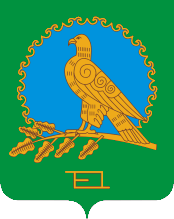 СОВЕТ СЕЛЬСКОГО ПОСЕЛЕНИЯКАЗАНСКИЙ СЕЛЬСОВЕТМУНИЦИПАЛЬНОГО РАЙОНААЛЬШЕЕВСКИЙ РАЙОНРЕСПУБЛИКИБАШКОРТОСТАН(КАЗАНСКИЙ  СЕЛЬСОВЕТ АЛЬШЕЕВСКОГО  РАЙОНА  РЕСПУБЛИКИ  БАШКОРТОСТАН)